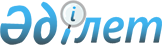 Аудандық мәслихаттың 2017 жылғы 27 желтоқсандағы № 147-VІ "2018-2020 жылдарға арналған Мақат және Доссор кенттерінің бюджеттері туралы" шешіміне өзгерістер енгізу туралыАтырау облысы Мақат аудандық мәслихатының 2018 жылғы 28 қыркүйектегі № 207-VI шешімі. Атырау облысының Әділет департаментінде 2018 жылғы 8 қазанда № 4254 болып тіркелді
      Қазақстан Республикасының 2008 жылғы 4 желтоқсандағы Бюджет кодексінің 109-1 бабына, "Қазақстан Республикасындағы жергілікті мемлекеттік басқару және өзін-өзі басқару туралы" Қазақстан Республикасының 2001 жылғы 23 қаңтардағы Заңының 6 бабы 1 тармағының 1) тармақшасына сәйкес және аудан әкімдігінің 2018-2020 жылдарға арналған Мақат және Доссор кентерінің бюджеттерін нақтылау туралы ұсынысын қарап, аудандық мәслихат ШЕШІМ ҚАБЫЛДАДЫ:
      1. Аудандық мәслихаттың 2017 жылғы 27 желтоқсандағы ХХІ сессиясының № 147-VІ "2018–2020 жылдарға арналған Мақат және Доссор кенттерінің бюджеттері туралы" шешіміне (нормативтік құқықтық актілерді мемлекеттік тіркеу тізілімінде № 4043 санымен тіркелген, 2018 жылғы 19 қаңтарда Қазақстан Республикасы нормативтік құқықтық актілерінің эталондық бақылау банкінде жарияланған) келесі өзгерістер енгізілсін:
      1 тармақтың:
      1) тармақшасында:
      "469 649" сандары "470 574" сандарымен ауыстырылсын;
      "49 780" сандары "34 222" сандарымен ауыстырылсын;
      "8 285" сандары "8 800" сандарымен ауыстырылсын;
      "411 584" сандары "427 552" сандарымен ауыстырылсын;
      2) тармақшасында:
      "469 649" сандары "470 574" сандарымен ауыстырылсын.
      2 тармақтың:
      1) тармақшасында:
      "305 566" сандары "323 852" сандарымен ауыстырылсын;
      "38 971" сандары "28 986" сандарымен ауыстырылсын;
      "265 619" сандары "293 890" сандарымен ауыстырылсын.
      2) тармақшасында:
      "305 566" сандары "323 852" сандарымен ауыстырылсын.
      2. Көрсетілген шешімнің № 1, № 4, қосымшалары осы шешімнің № 1, № 2 қосымшаларына сәйкес жаңа редакцияда мазмұндалсын.
      3. Осы шешімнің орындалуын бақылау аудандық мәслихаттың экономика мен бюджет, өнеркәсіп, кәсіпкерлікті дамыту және заңдылықты сақтау жөніндегі тұрақты комиссиясына (Б. Аманғалиев) жүктелсін.
      4. Осы шешім 2018 жылдың 1 қаңтарынан бастап қолданысқа енгiзiледi. 2018 жылға арналған Мақат кентінің бюджеті 2018 жылға арналған Доссор кентінің бюджеті
					© 2012. Қазақстан Республикасы Әділет министрлігінің «Қазақстан Республикасының Заңнама және құқықтық ақпарат институты» ШЖҚ РМК
				
      Аудандық мәслихаттың
кезектен тыс ХХXІ сессиясының
төрағасы, мәслихат хатшысы

Қ. Исмагулов
2018 жылғы 28 қыркүйектегі аудандық мәслихаттың № 207-VI шешіміне № 1 қосымша2017 жылғы 27 желтоксандағы аудандық мәслихаттың № 147-VI  шешіміне № 1 қосымша
Санаты
Санаты
Санаты
Санаты
Сомасы (мың теңге)
Сыныбы
Сыныбы
Сыныбы
Сомасы (мың теңге)
Ішкі сыныбы
Ішкі сыныбы
Сомасы (мың теңге)
Атауы
Сомасы (мың теңге)
1
2
3
4
5
І.Кірістер
470574
1
Салықтық түсімдері
34222
01
Табыс салығы 
15574
2
Жеке табыс салығы
15574
04
Меншікке салынатын салықтар
18648
1
Мүлікке салынатын салықтар
90
3
Жер салығы
500
4
Көлік құралдарына салынатын салық
18058
2
Салықтан тыс түсімдер
8800
01
Мемлекеттік меншіктен түсетін кірістер
515
5
Мемлекеттік меншігіндегі мүлікті жалға беруден түсетін кірістер
515
06
Өзге де салықтық емес түсімдер
8285
1
Жергілікті өзін-өзі басқарудың қолма-қол ақшаны бақылау шотынан қаражат қалдықтарының түсімдері
8285
4
Трансферттердің түсімдері
427552
02
Мемлекеттік басқарудың жоғарғы тұрған органдарынан түсетін трансферттер
427552
3
Ауданның (облыстық маңызы бар қаланың) бюджетінен трансферттер
427552
Функционалдық топ
Функционалдық топ
Функционалдық топ
Функционалдық топ
Функционалдық топ
Сомасы (мың теңге) 
Кіші функция
Кіші функция
Кіші функция
Кіші функция
Сомасы (мың теңге) 
Бюджеттікбағдарламалардыңәкiмшiсi
Бюджеттікбағдарламалардыңәкiмшiсi
Бюджеттікбағдарламалардыңәкiмшiсi
Сомасы (мың теңге) 
Бағдарлама
Бағдарлама
Сомасы (мың теңге) 
Атауы
Сомасы (мың теңге) 
ІІ. Шығындар
470574
01
Жалпы сипаттағы мемлекеттік қызметтер
41003
1
Мемлекеттiк басқарудың жалпы функцияларын орындайтын өкiлдi, атқарушы және басқа органдар
41003
124
Аудандық маңызы бар қала, кент, ауыл, ауылдық округ әкімінің аппараты
41003
001
Аудандық маңызы бар қала, кент, ауыл, ауылдық округ әкімінің қызметін қамтамасыз ету жөніндегі қызметтер
33764
022
Мемлекеттік органның күрделі шығындары
7239
04
Білім беру
306158
1
Мектепке дейінгі тәрбие және оқыту
303818
124
Аудандық маңызы бар қала, кент, ауыл, ауылдық округ әкімінің аппараты
303818
004
Мектепке дейінгі тәрбиелеу және оқыту және мектепке дейінгі тәрбиелей және оқыту ұйымдарында медициналық қызмет көрсетуді ұйымдастыру
303818
2
Бастауыш, негізгі орта жәнежалпы орта білім беру
2340
124
Аудандық маңызы бар қала, кент, ауыл, ауылдық округ әкімінің аппараты
2340
005
Ауылдық жерлерде оқушыларды жақын жердегі мектепке дейін тегін алып баруды және одан алып қайтаруды ұйымдастыру
2340
06
Әлеуметтік көмек және әлеуметтік қамсыздандыру
8623
2
Әлеуметтік көмек 
8623
124
Аудандық маңызы бар қала, кент, ауыл, ауылдық округ әкімінің аппараты
8623
003
Мұқтаж азаматтарға үйде әлеуметтік көмек көрсету
8623
07
Тұрғын үй-коммуналдық шаруашылық
45038
3
Елді-мекендердікөркейту
45038
124
Аудандық маңызы бар қала, кент, ауыл, ауылдық округ әкімінің аппараты
45038
008
Елді мекендердегі көшелерді жарықтандыру
19000
009
Елді мекендердің санитариясын қамтамасыз ету
20000
011
Елді мекендерді абаттандыру мен көгалдандыру
6038
08
Мәдениет, спорт, туризм және ақпараттық кеңістiк
55352
1
Мәдениет саласындағы қызмет
55352
124
Аудандық маңызы бар қала, кент, ауыл, ауылдық округ әкімінің аппараты
55352
006
Жергілікті деңгей демәдени-демалыс жұмысын қолдау
55352
13
Басқалар
14400
9
Басқалар
14400
124
Аудандық маңызы бар қала, кент, ауыл, ауылдық округ әкімінің аппараты
14400
040
Өңірлерді дамытудың 2020 жылға дейінгі бағдарламасы шеңберінде өңірлерді экономикалық дамытуға жәрдемдесу бойынша шараларды іске асыруға ауылдық елді мекендерді жайластыруды шешуге арналған іс-шараларды іске асыру
144002018 жылғы 28 қыркүйектегі аудандық мәслихаттың № 207-VI шешіміне № 2 қосымша2017 жылғы 27 желтоқсандағы аудандық мәслихаттың № 147-VI шешіміне № 4 қосымша
Санаты
Санаты
Санаты
Санаты
Сомасы (мың теңге)
Сыныбы
Сыныбы
Сыныбы
Сомасы (мың теңге)
Ішкі сыныбы
Ішкі сыныбы
Сомасы (мың теңге)
Атауы
Сомасы (мың теңге)
1
2
3
4
5
І.Кірістер
323852
1
Салықтық түсімдері
28986
01
Табыс салығы
15860
2
Жеке табыс салығы
15860
04
Меншікке салынатын салықтар
13126
1
Мүлікке салынатын салықтар
12
3
Жер салығы
202
4
Көлік құралдарына салынатын салық
12912
2
Салықтан тыс түсімдер
976
01
Мемлекеттік меншіктен түсетін кірістер
781
5
Мемлекеттік меншігіндегі мүлікті жалға беруден түсетін кірістер
781
06
Өзге де салықтық емес түсімдер
195
1
Жергілікті өзін-өзі басқарудың қолма-қол ақшаны бақылау шотынан қаражат қалдықтарының түсімдері
195
4
Трансферттердің түсімдері
293890
02
Мемлекеттік басқарудың жоғарғы тұрған органдарынан түсетінтрансферттер
293890
3
Ауданның (облыстық маңызы бар қаланың) бюджетінен трансферттер
293890
Функционалдық топ
Функционалдық топ
Функционалдық топ
Функционалдық топ
Функционалдық топ
Сомасы (мың

теңге) 
Кіші функция
Кіші функция
Кіші функция
Кіші функция
Сомасы (мың

теңге) 
Бюджеттік бағдарламалардың әкiмшiсi
Бюджеттік бағдарламалардың әкiмшiсi
Бюджеттік бағдарламалардың әкiмшiсi
Сомасы (мың

теңге) 
Бағдарлама
Бағдарлама
Сомасы (мың

теңге) 
Атауы
Сомасы (мың

теңге) 
ІІ. Шығындар
323852
01
Жалпы сипаттағы мемлекеттік қызметтер
42574
1
Мемлекеттiк басқарудың жалпы функцияларын орындайтын өкiлдi, атқарушы және басқа органдар
42574
124
Аудандық маңызы бар қала, кент, ауыл, ауылдық округ әкімінің аппараты
42574
001
Аудандық маңызы бар қала, кент, ауыл, ауылдық округ әкімінің қызметін қамтамасыз ету жөніндегі қызметтер
41594
022
Мемлекеттік органның күрделі шығындары
980
04
Білім беру
187875
1
Мектепке дейінгі тәрбие және оқыту
187875
124
Аудандық маңызы бар қала, кент, ауыл, ауылдық округ әкімінің аппараты
187875
004
Мектепке дейінгі тәрбиелеу және оқыту және мектепке дейінгі тәрбиелей және оқыту ұйымдарында медициналық қызмет көрсетуді ұйымдастыру
187875
06
Әлеуметтік көмек және әлеуметтік қамсыздандыру
9998
2
Әлеуметтік көмек 
9998
124
Аудандық маңызы бар қала, кент, ауыл, ауылдық округ әкімінің аппараты
9998
003
Мұқтаж азаматтарға үйде әлеуметтік көмек көрсету
9998
07
Тұрғын үй-коммуналдық шаруашылық
39500
3
Елді-мекендерді көркейту
39500
124
Аудандық маңызы бар қала, кент, ауыл, ауылдық округ әкімінің аппараты
39500
008
Елді мекендердегі көшелерді жарықтандыру
15000
009
Елді мекендердің санитариясын қамтамасыз ету
20000
011
Елдімекендердіабаттандыру мен көгалдандыру
4500
08
Мәдениет, спорт, туризм және ақпараттық кеңістiк
32718
1
Мәдениет саласындағы қызмет
32718
124
Аудандық маңызы бар қала, кент, ауыл, ауылдық округ әкімінің аппараты
32718
006
Жергілікті деңгейде мәдени-демалыс жұмысын қолдау
32718
13
Басқалар
11187
9
Басқалар
11187
124
Аудандық маңызы бар қала, кент, ауыл, ауылдық округ әкімінің аппараты
11187
040
Өңірлерді дамытудың 2020 жылға дейінгі бағдарламасы шеңберінде өңірлерді экономикалық дамытуға жәрдемдесу бойынша шараларды іске асыруға ауылдық елді мекендерді жайластыруды шешуге арналған іс-шараларды іске асыру
11187